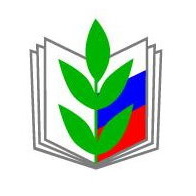                   ПУБЛИЧНЫЙ ОТЧЕТКочёвской районной территориальной организациипрофсоюза работников народного образования и науки РФза 2019 год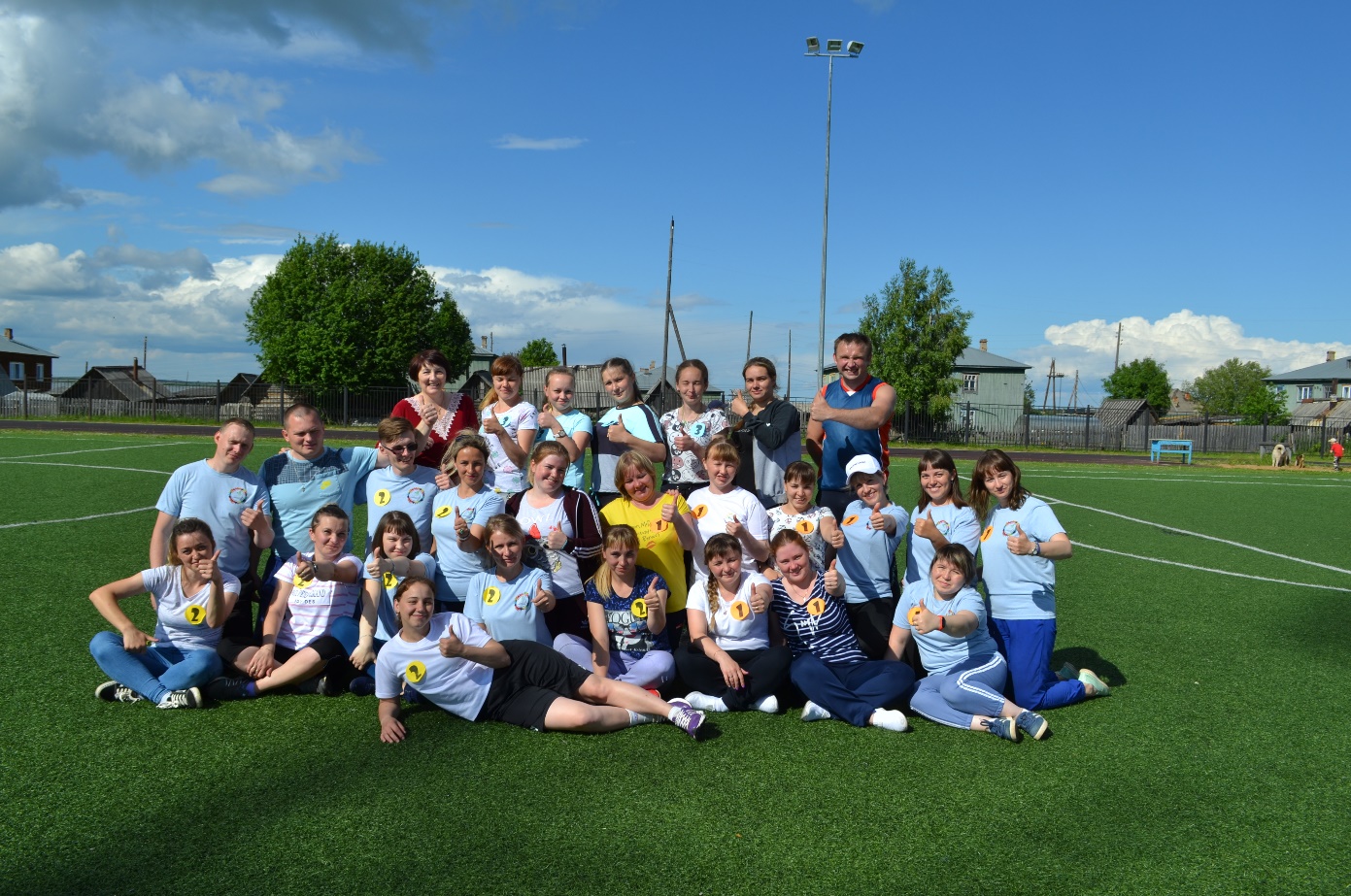 Деятельность профсоюзной организации в 2019 годуЦель: Усиление работы по защите социально-экономических прав работников образования, вовлечение педагогов в профсоюзную деятельность.1.Направления работы.- Личные встречи с руководителями организаций по мотивации профсоюзного членства;- Личное общение с педагогами, не с членами профсоюза, с молодыми педагогами;-  Встречи, совещания  с лидерами первичных профсоюзных организаций;-  Цифровизация Профсоюза;-  Социальное партнёрство.2. Общая характеристика  организации.В Кочёвской районной территориальной организации профсоюза работников образования охват профсоюзным членством составляет 19,2 %. Первичные профсоюзные организации имеются в 6 образовательных организациях. Общее количество членов профсоюза в территориальной организации – 90 человек, из них молодёжи – 19 педагогов, что составляет 21 %.Проводилась работа по привлечению в профсоюз молодых педагогов, руководителей образовательных организаций. С каждым руководителем и заместителем лично проводилась работа по вступлению в профсоюз. Вступили в профсоюз 4 директора и 4 заместителя директора образовательных учреждений, 1 руководитель дошкольного учреждения.  В октябре 2019 года создана первичная профсоюзная организация в МБОУ «Сепольская ООШ», где есть молодые педагоги. Приняты в члены профсоюза 2 педагога в МБОУ «Юксеевская СОШ», где нет первичной профсоюзной организации (1 молодой педагог). 3. Социальное партнёрство.Основой социального партнерства является система Соглашений и коллективных договоров. Действует Соглашение между Управлением образования, работодателями системы образования Кочёвского муниципального района и  Кочёвской территориальной организацией Профсоюза работников образования о сотрудничестве по обеспечению стабильной деятельности образовательных организаций, подведомственных управлению образования, защите трудовых, профессиональных, социально-экономических прав и интересов работников на 2018- 2020 годы.  	В Соглашении  обозначены пункты:- развитие социального партнёрства;- экономика и управление образованием;- оплата труда;- гарантии обеспечения занятости работников;- кадровая политика;- дополнительные гарантии молодёжи;- трудовые отношения;- рабочее время и время отдыха;- социальные гарантии, льготы, компенсации.- охрана труда;- гарантии прав профсоюзных органов и членов профсоюза;Основным документом социального партнерства между работодателем образовательного учреждения и профсоюзной организацией является Коллективный договор, который регулирует вопросы условий труда, организации отдыха, предоставления льгот и гарантий работникам общеобразовательного учреждения. Договор позволяет расширить рамки действующего трудового законодательства, обеспечить дополнительное финансирование мероприятий по охране труда, улучшить условия труда и быта работников, оказать материальную помощь. В 2019 году в 3-х образовательных учреждениях работали над принятием коллективных договоров на 2019-2021 годы, получили заключение и прошли уведомительную регистрацию в Министерстве промышленности, предпринимательства и торговли Пермского края.Всю свою работу профсоюзные комитеты образовательных учреждений строят на принципах социального партнерства и сотрудничества с администрацией школы в интересах работников.Согласовываются приказы и распоряжения, касающиеся социально-трудовых отношений работников школы (нормы труда, оплата труда, работа в предпраздничные и праздничные дни, вопросы охраны труда, вопросы организации оздоровления и отдыха работников и др.).Председатели профсоюзных организаций ОУ принимают участие в работе аттестационной комиссии по проведению аттестации рабочих мест по условиям труда,  в заседаниях комиссии по распределению стимулирующих выплат. Проводятся заседания профсоюзного комитета по вопросам выплаты материальной помощи членам профсоюза, оформляются протоколы, проходит регистрация документов (заявлений о вступлении, о выплате материальной помощи и т.д.). 4. Методическая работа. Обучение.Районная территориальная организация профсоюза работников образования  проводила свою деятельность  по плану, принятому на президиуме райкома профсоюза на 2019 год, по плану Совета молодых педагогов, также принимала участие  в мероприятиях, проводимых  управлением образования Кочёвкого муниципального района.Ежеквартально председатель местной территориальной организации принимает участие в заседании районной трехсторонней комиссии администрации Кочёвского муниципального района, ежемесячно  - участие в работе районной аттестационной комиссии педагогов на квалификационную категорию.На уровне района проводились семинары-совещания с председателями первичных профсоюзных организаций, с райкомом профсоюза, с президиумом райкома профсоюза, членами Совета молодых педагогов, на которых рассматривались вопросы по трудовому законодательству в части регулирования труда педагогических рабоников, вопросы по оплате труда, льготы педагогам сельской местности и  коммунальным услугам.Проводились встречи отдельно с педагогами, с администрацией образовательных организаций, где нет первичных профсоюзных организаций,  встречи с начальником управления образования по вопросу взаимодействия с  профсоюзными  организациями. Прошло обучение председателей первичных профсоюзных организаций по проведению отчётно-выборных собраний в образовательных учреждениях. В I полугодии 2019 года во всех первичных профсоюзных организациях прошли отчётно-выборные собрания. В мае 2019 года прошла районная отчётно-выборная конференция.В 2019 году профсоюзные активисты награждены: грамотами – 10 человек;  благодарностями – 5 человек.В марте 2019 года для председателей профсоюзных организаций проведён семинар по пилотному проекту «Электронный профсоюзный билет».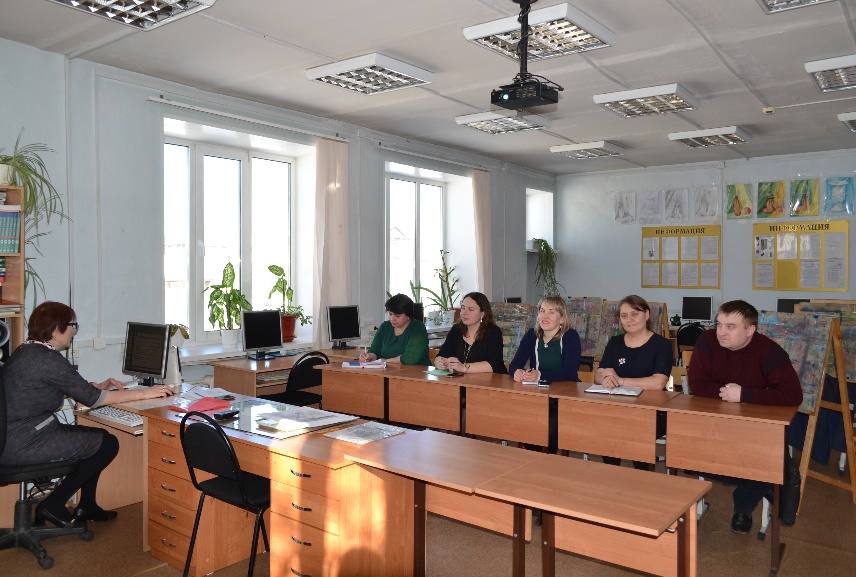 В марте специалисты крайкома Профсоюза провели семинар для руководителей и представителей профсоюзных организаций образовательных учреждений района:        - О деятельности Профсоюза в современных условиях;                                          - Правовые механизмы защиты прав работников и членов Профсоюза; - Организация работы с молодыми педагогами края.  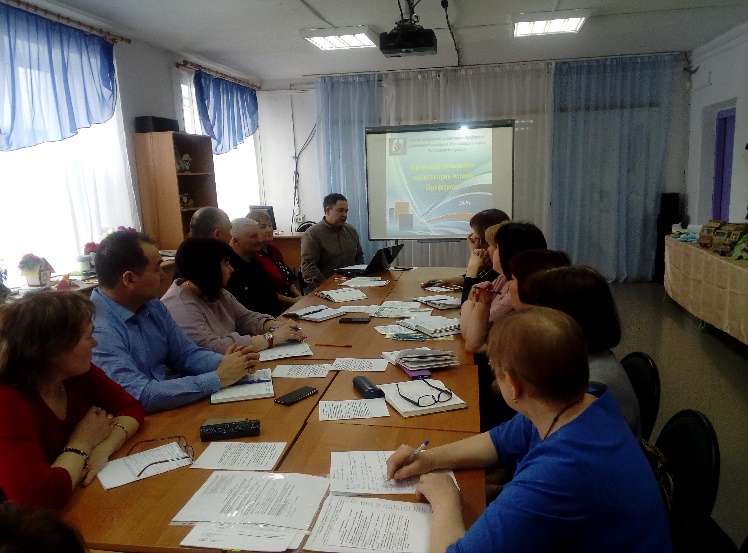 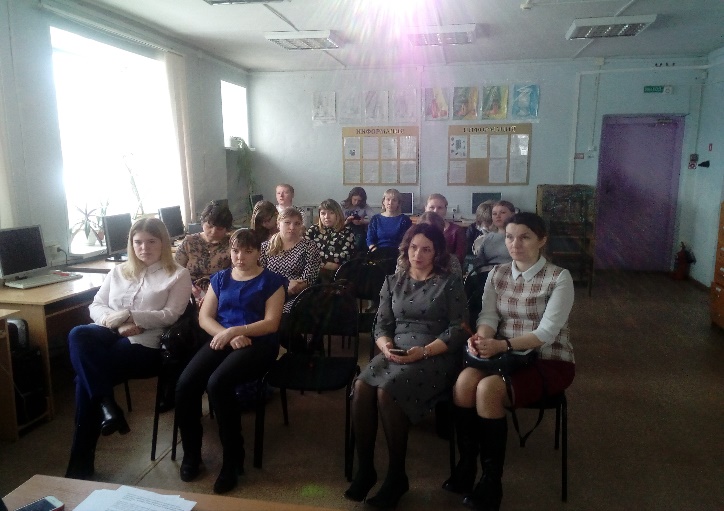 5. Организационная работа и поддержка молодых педагогов.Приоритетным направлением в 2019 году была работа с молодыми педагогами. Райком Профсоюза совместно Советом молодых педагогов проводила активную работу в продвижении молодых педагогов и по популяризации молодежной политики в сфере образования. Члены Совета молодых педагогов являются членами молодёжного парламента, принимают участие  в районных мероприятиях.Участие  в организации творческого профессионального конкурса  «Учитель года - 2019».             Педагоги, члены профсоюза, принявшие участие в конкурсе получили благодарности  и денежное вознаграждение.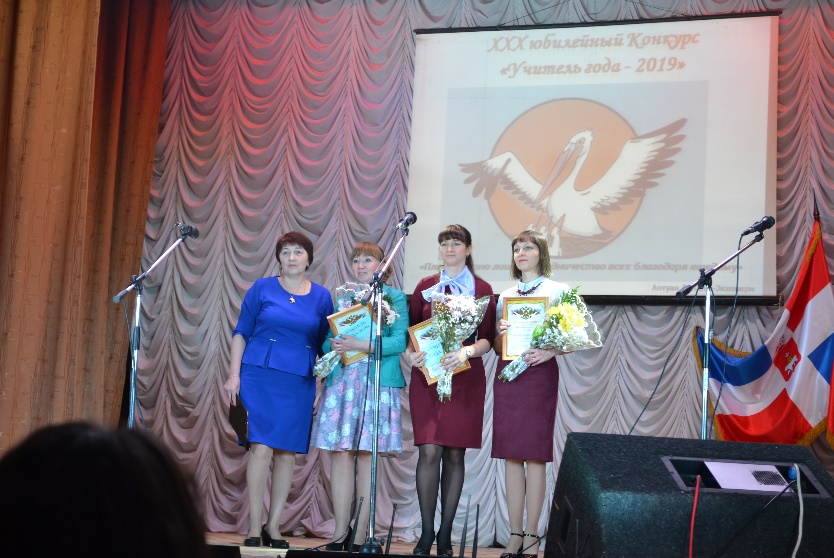 Состоялась информационная встреча молодых педагогов с главой муниципального района Юркиным А.Н. и с начальником управления образования Котяшевой З.Я. 
Молодым педагогам представилась возможность задать и получить ответы на все актуальные вопросы по привлечению специалистов, а также о жилищных условиях и оплате труда.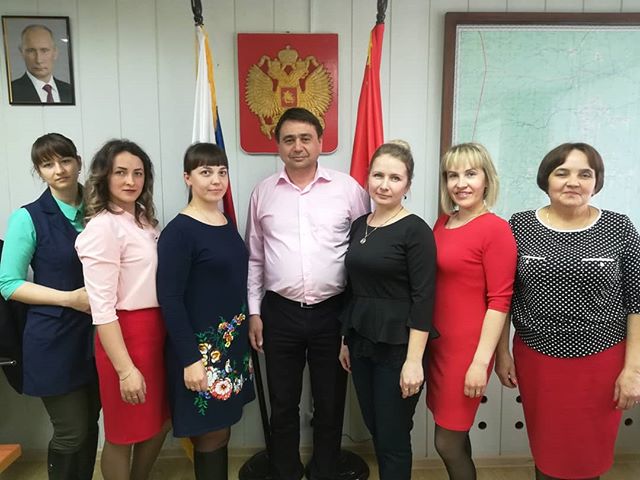 В целях развития массовой физической культуры и спорта, популяризации активного, здорового образа жизни среди молодых, педагогов, , и в соответствии планом районной  территориальной организации профсоюза работников образования и науки совместно с управлением образования в июне  2019 года проведён II спортивный турнир среди молодых педагогов Кочёвского муниципального района «Том велöтіссез» (Молодые педагоги).Команда-победитель и призеры получили грамоты. Все участники турнира получили медали и сертификаты.  Мероприятие закончилось дружеским чаепитием.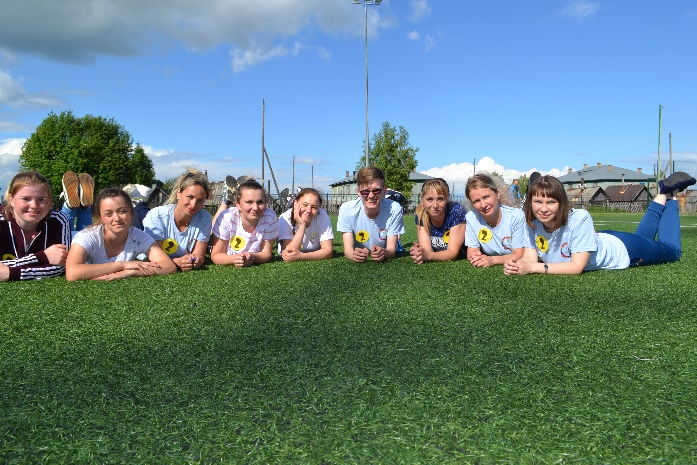 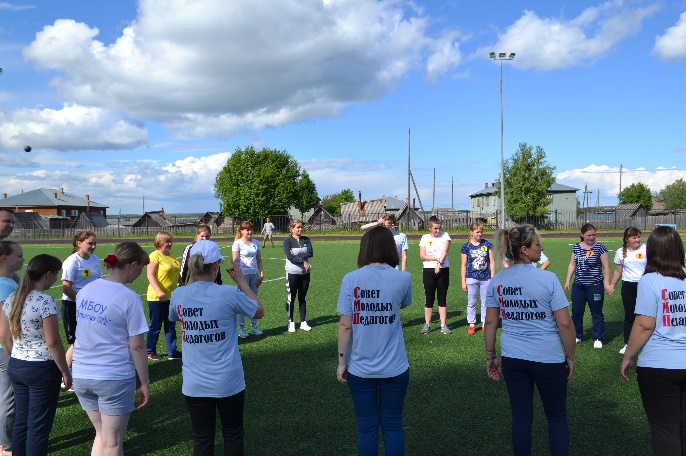 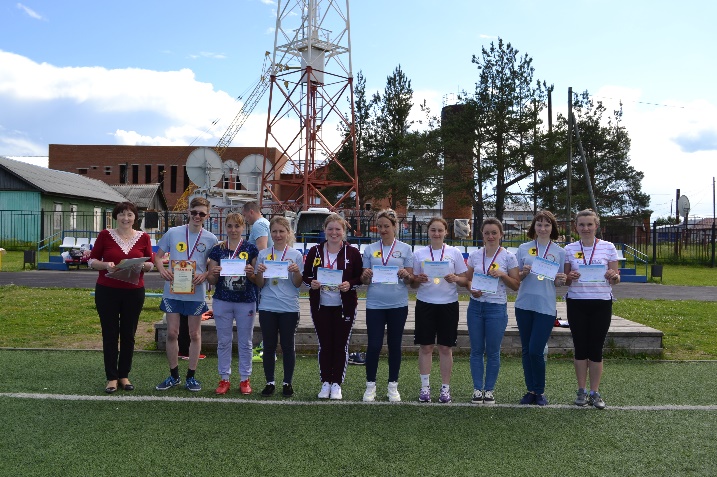 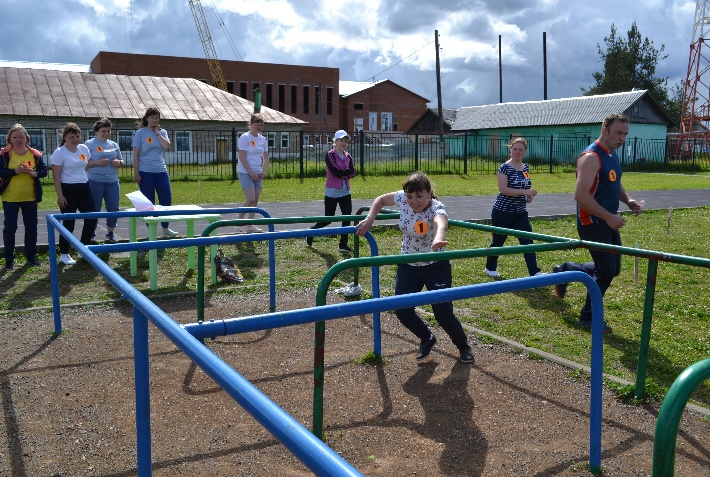 Педагоги, члены профсоюза, приняли участие на праздничном шествии в честь Дня международной солидарности трудящихся, праздника Весны и Труда. Большинство участников праздничного шествия -  педагоги образовательных учреждений.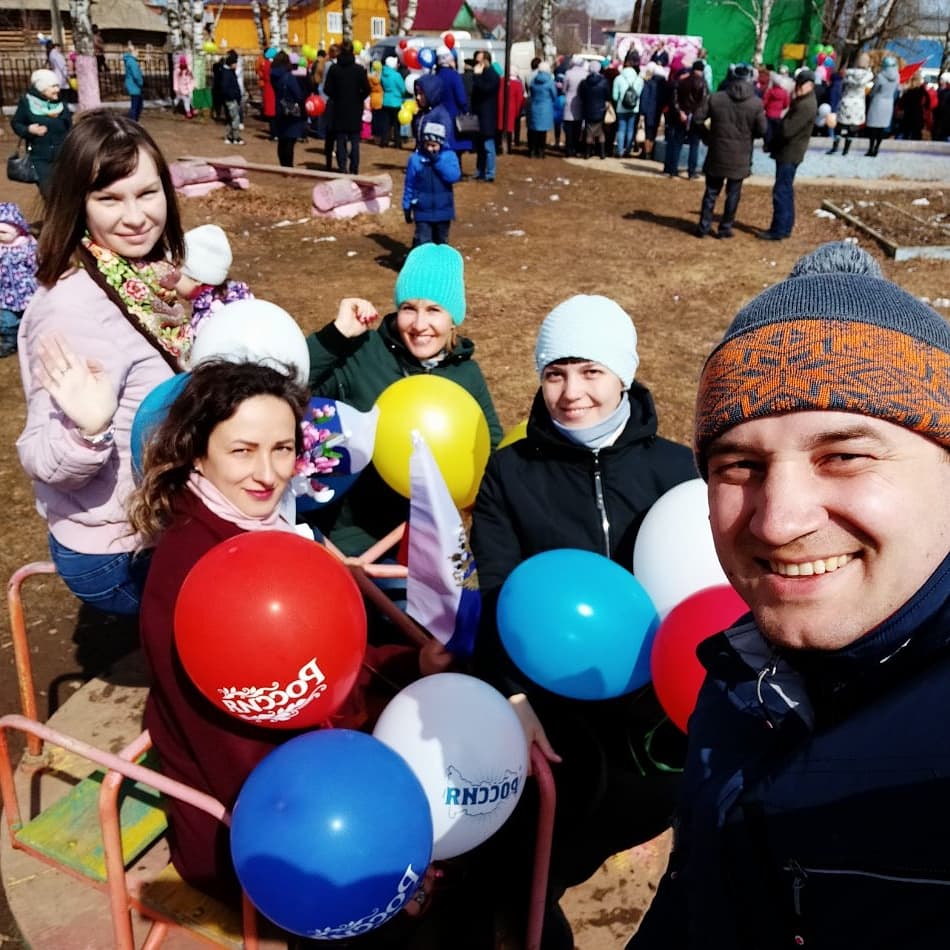  В сентябре в Кочёвской средней школе состоялась районная квест-игра для педагогов «Формула успеха», посвящённая Дню Учителя. Молодые педагоги приняли участие своей командой, и стала победителем. 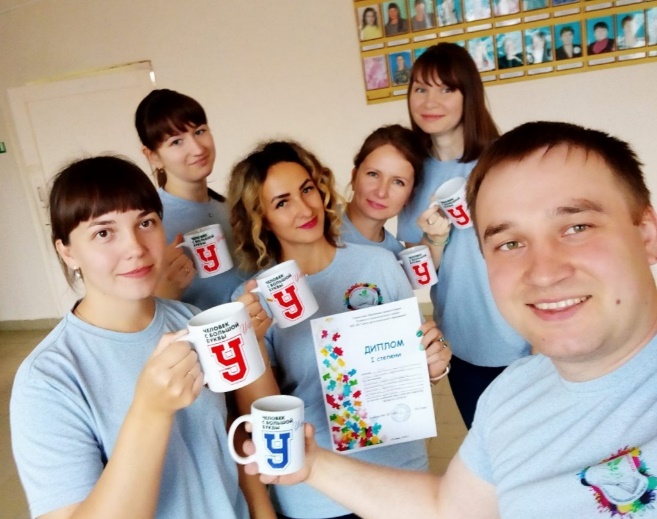 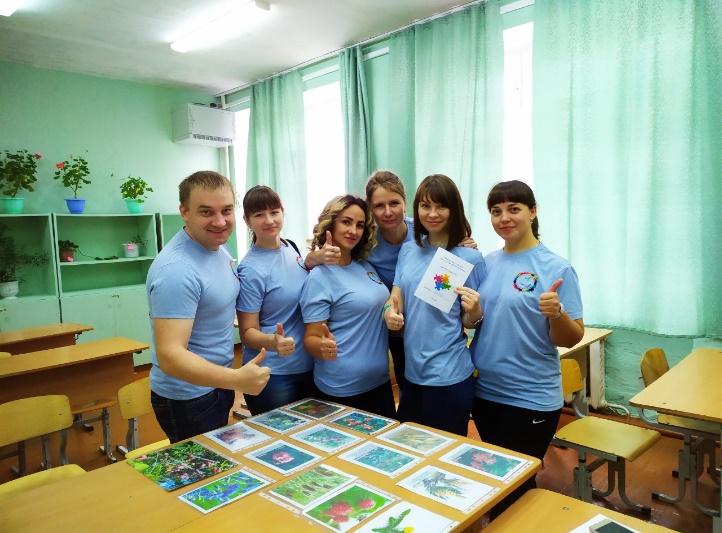 В октябре, в субботний день, члены Совета молодых педагогов организовали для себя отдых «Культурный диван». Играли в настольные игры  "Codenames", "Spyfall" и "Бэнг!". После игр, за чаем, обсуждали дальнейшие планы. 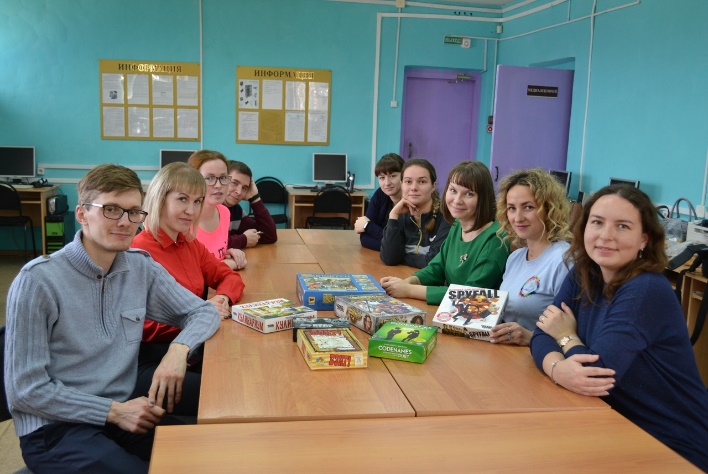 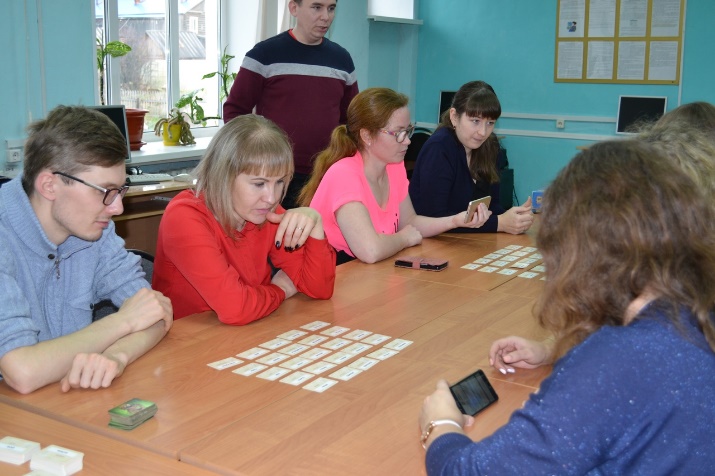 
18 ноября, в День профсоюзного активиста,
прошла встреча председателей первичных профсоюзных организаций, членов Совета молодых педагогов. Обсуждались вопросы: для чего нужен Профсоюз, Людмила Петрова с вдохновением преподнесла информацию с курсов для вновь избранных председателей. Елена Гагарина провела тренинги на самопознание. Итог встречи «Работаем, развиваемся и двигаемся вперед вместе с Профсоюзом».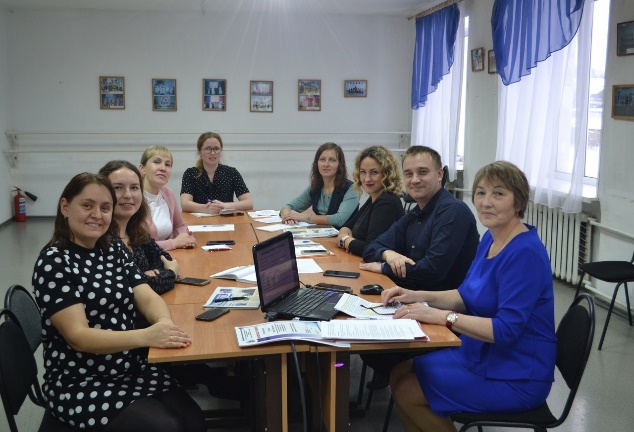 Молодые педагоги принимают участие  в мероприятиях, проводимых краевой организацией профсоюза. Два педагога приняли участие в VII Форуме молодых педагогов образовательных учреждений Пермского края, в III зимней экспедиционной школе приняли участие 4 молодых педагога. . 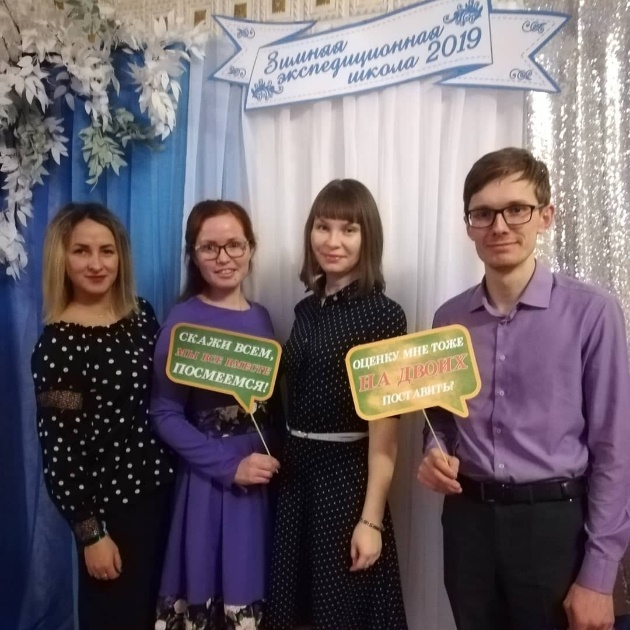 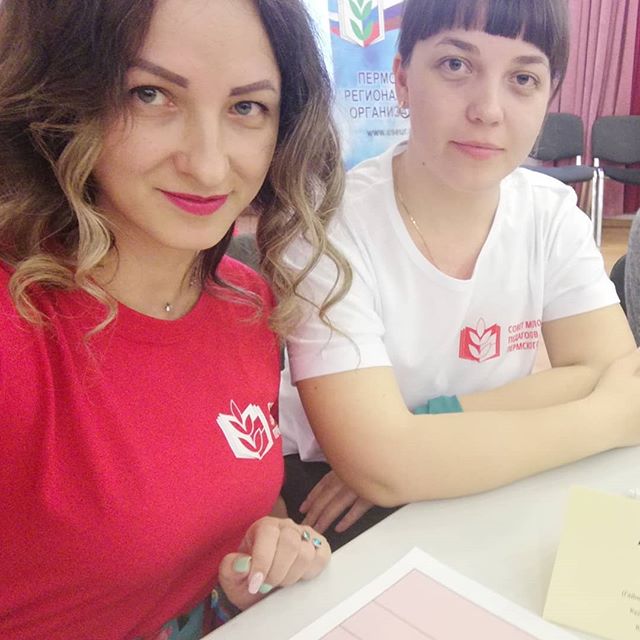 6. Информационная работа.В Контакте активно работает группы «Совет молодых педагогов Кочёвского района». Здесь педагоги узнают о новостях района и края.Также используются традиционные способы информирования (собрания, личные встречи, индивидуальные и групповые консультации членов профсоюза, президиумы, семинары – совещания). Проводится работа по освещению деятельности Профсоюза через наглядную агитацию (стенды), по сохранению профсоюзного членства и вовлечению в Профсоюз новых членов. Через информационные стенды педагоги и работники ОУ знакомятся с деятельностью профсоюзной организации. Работает электронная рассылка, в которую введены все электронные адреса первичных профсоюзных организаций образовательных учреждений. У краевой организации Профсоюза оперативно отправляются информационные сборники – отчеты о каждом дне работы, а также информационные листки для рядовых членов профсоюза проблемам – для размещения на профсоюзных стендах в первичных организациях.Ежегодно для всех первичных профсоюзных организаций выписывается газета «Профсоюзный курьер».7. Охрана труда.На уровне образовательных организаций, ведётся  работа по охране труда, направления изложены в коллективных договорах и в Соглашении по охране труда. В каждой образовательной организации созданы  совместные комиссии по охране труда, куда входят представители от первичной профсоюзной организации и от работодателя. Во всех организациях проведена специальная оценка условий труда, аттестация рабочих мест.8. ЗаключениеВ план на 2020 год  включены  вопросы по расширению и укреплению членства  в профсоюзе. Приоритетным направлением является работа с молодыми педагогами района.Профсоюзному комитету предстоит работать над отмеченными проблемами, постараться еще активнее заявить о себе, о роли профсоюзной организации в жизни коллектива. Главными направлениями в этой работе остаются: защита прав и интересов работников учреждения, соблюдение законности, повышение ответственности за результаты своего личного труда и работы коллектива в целом.Задачи на ближайшую перспективу-  Восстановить и повысить численность членов профсоюза;- Сохранить первичные профсоюзные организации и создать первичную профсоюзную организацию в МБОУ «Юксеевская СОШ»;- Вовлечь молодых педагогов в работу профсоюзных организаций;  - Повысить уровень жизни членов профсоюза, работников образования;- Работать над рассмотрением и принятием Соглашения между Управлением образования, работодателями системы образования Кочёвского муниципального района и  Кочёвской территориальной организацией Профсоюза работников образования на 2021-2023 годы.-  Продолжить процесс заключения коллективных договоров в образовательных учреждениях района.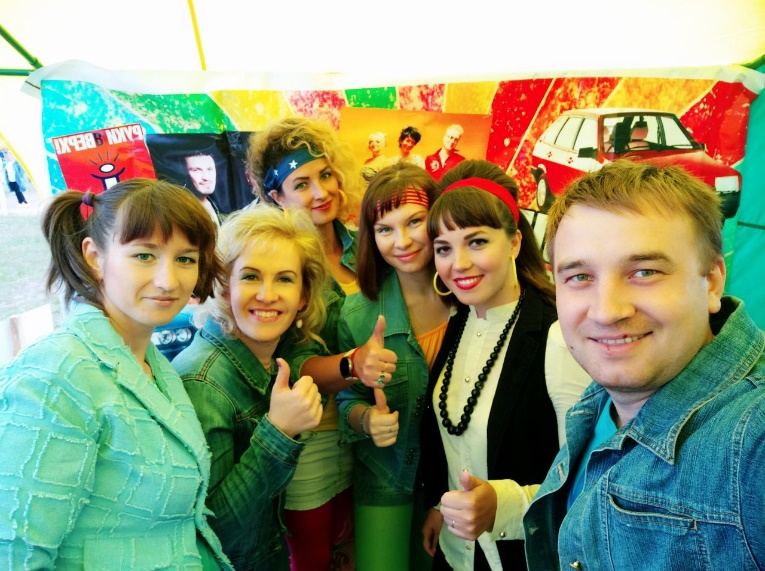 В рамках празднования Дня Молодёжи члены Совета молодых педагогов организовали площадку «Мы из 90-х» для активных, позитивных жителей района.